3ЛИСТ СОГЛАСОВАНИЯк проекту распоряжения администрации Старонижестеблиевского сельскогопоселения Красноармейского района № _________от ____________ года "О балансе рабочего времени на 2019 год"Проект подготовлен и внесен: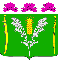 АДМИНИСТРАЦИЯСТАРОНИЖЕСТЕБЛИЕВСКОГО СЕЛЬСКОГО ПОСЕЛЕНИЯ КРАСНОАРМЕЙСКОГО РАЙОНАРАСПОРЯЖЕНИЕАДМИНИСТРАЦИЯСТАРОНИЖЕСТЕБЛИЕВСКОГО СЕЛЬСКОГО ПОСЕЛЕНИЯ КРАСНОАРМЕЙСКОГО РАЙОНАРАСПОРЯЖЕНИЕАДМИНИСТРАЦИЯСТАРОНИЖЕСТЕБЛИЕВСКОГО СЕЛЬСКОГО ПОСЕЛЕНИЯ КРАСНОАРМЕЙСКОГО РАЙОНАРАСПОРЯЖЕНИЕ«20» 12 2018 г.№ 78-рстаница Старонижестеблиевскаястаница Старонижестеблиевскаястаница СтаронижестеблиевскаяО балансе рабочего времени на 2019 годРуководствуясь статьей 112 Трудового кодекса  Российской Федерации, постановлением Правительства Российской Федерации от 1 октября 2018 года № 1163 « О переносе выходных дней в 2019 году»,в целях рационального использования работниками администрации  Старонижестеблиевского сельского поселения Красноармейского района выходных и нерабочих праздничных дней, сохранения в 2019 году баланса рабочего времени, для работающих по пятидневной рабочей неделе, с двумя выходными днями:Нерабочими праздничными днями являются:- 1,2,3,4,5,6 января, 8 января – Новогодние каникулы;- 7 января – Рождество Христово;- 23 февраля  – День защитника Отечества;- 8 марта  Международный женский день;- 1 мая  – Праздник Весны и Труда;- 9 мая  – День Победы;- 12 июня  - День России;- 4 ноября – День народного единства.	2. При совпадении выходного и нерабочего праздничного дней, выходной день переносится на следующий после праздничного рабочий день: 5 января (суббота) на 2 мая (четверг), с 6 января (воскресенье) на 3 мая (пятница), 23 февраля (суббота) на 10 мая (пятница).3. Продолжительность рабочего дня при 40-часовой рабочей неделе, сокращается на один час в предпраздничные дни: 22 февраля, 7 марта, 30 апреля, 8 мая,11 июня, 31 декабря.4. .Норма рабочего времени исчисляется по графику пятидневной рабочей недели с двумя выходными днями – в субботу и воскресенье, исходя из следующей продолжительности ежедневной работы:	1) при 40-часовой рабочей неделе, с продолжительностью рабочего вре-мени 8 часов начало работы с 8 часов 00 минут, окончание в 17 часов, с перерывом на отдых и питания с 12 часов 00 минут до 13 часов 00 минут.	2) при 36 часовой рабочей неделе, с продолжительностью рабочего вре-2мени 7,2 часа (для женщин, работающих в сельской местности) начало работы с 8 часов 00 минут и окончание в 16 часов 12 минут, с перерывом для отдыха и питания с 12 часов 00 минут до 13 часов 00 минут.          5. Контроль за выполнением настоящего распоряжения возложить на начальника общего отдела администрации Старонижестеблиевского сельского поселения Красноармейского района Н.В. Супрун.6. Распоряжение вступает в силу с 1 января 2019 года.ГлаваСтаронижестеблиевскогосельского поселенияКрасноармейского районаВ.В. НовакНачальником общего отдела администрацииСтаронижестеблиевского сельского поселенияКрасноармейского района Н.В. СупрунПроект согласован:Главный специалист по финансовым вопросам администрацииСтаронижестеблиевского сельского поселенияКрасноармейского районаЛ.Е. КорневаГлавный специалист по юридическим вопросам администрации Старонижестеблиевского сельского поселенияКрасноармейского районаО.Н. Шестопал